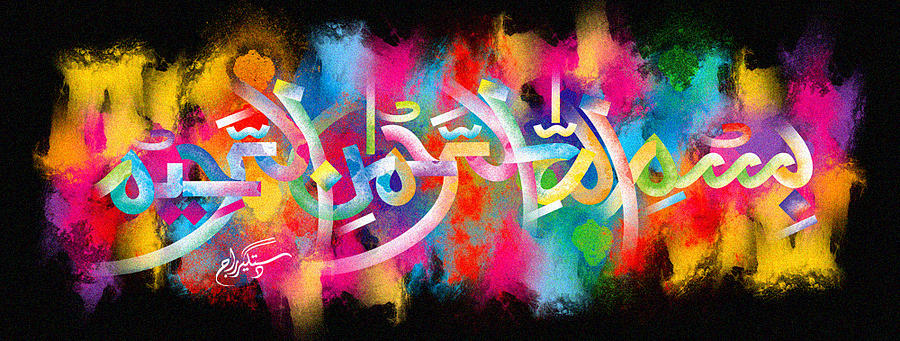 Light Forming the Name of Allah 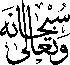 The Exclusive Islamic Miracle Photographs of Dr Umar Elahi AzamMonday 9th November 2015Manchester, UKIntroductionLight formed the Name of Allah    in two places on the kitchen tiles of my Yarburgh Street lodgings.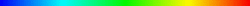 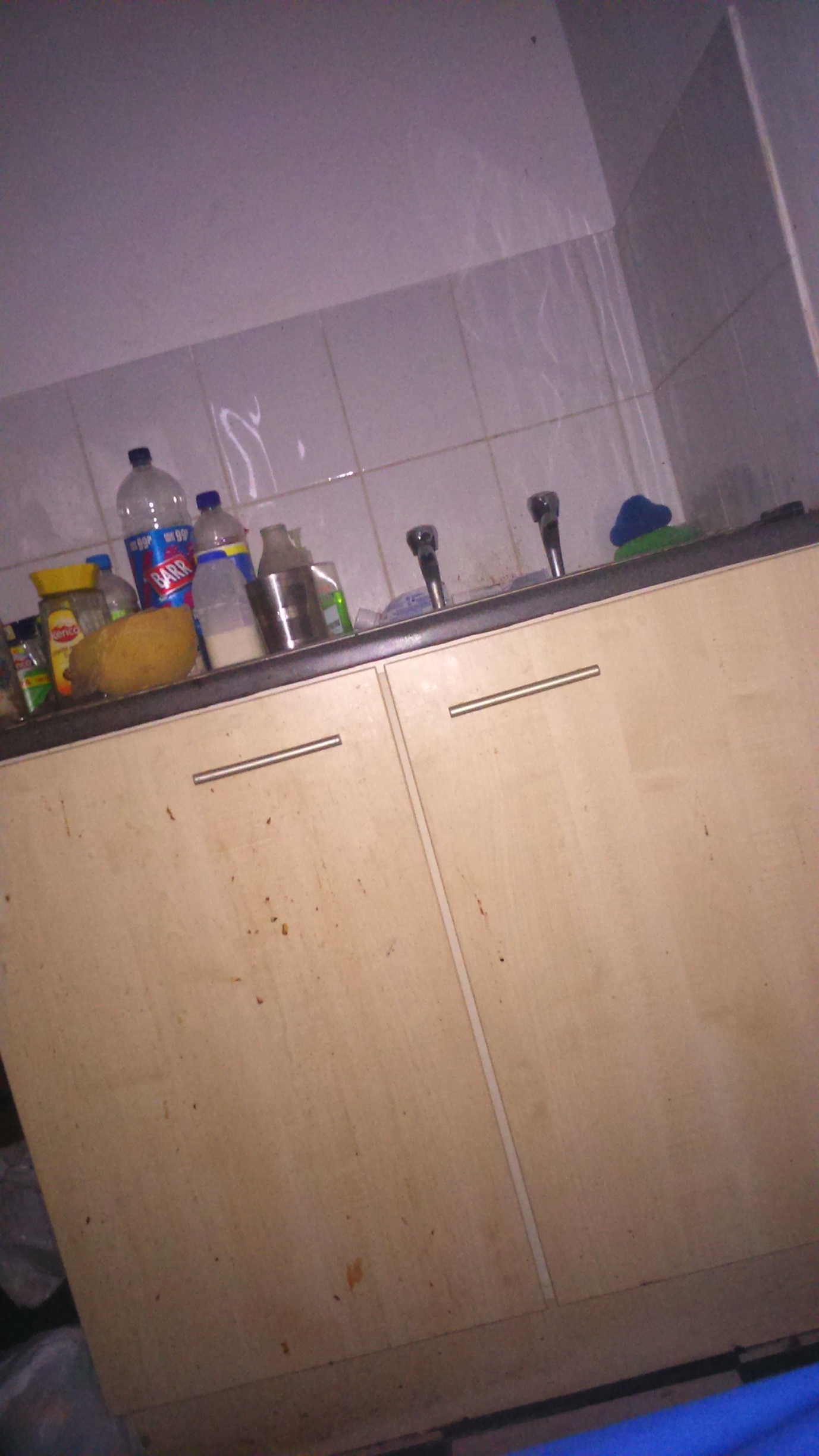 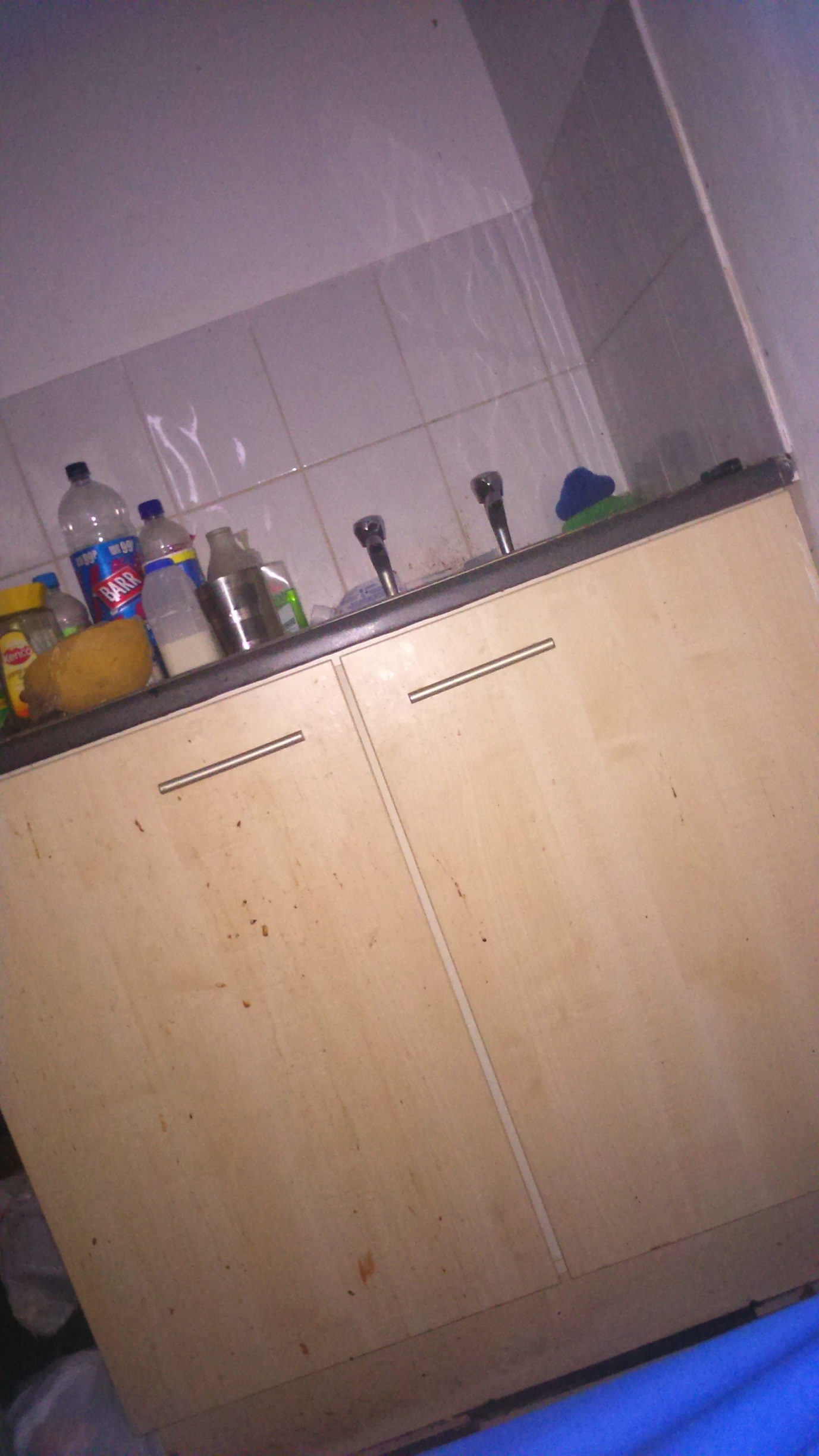 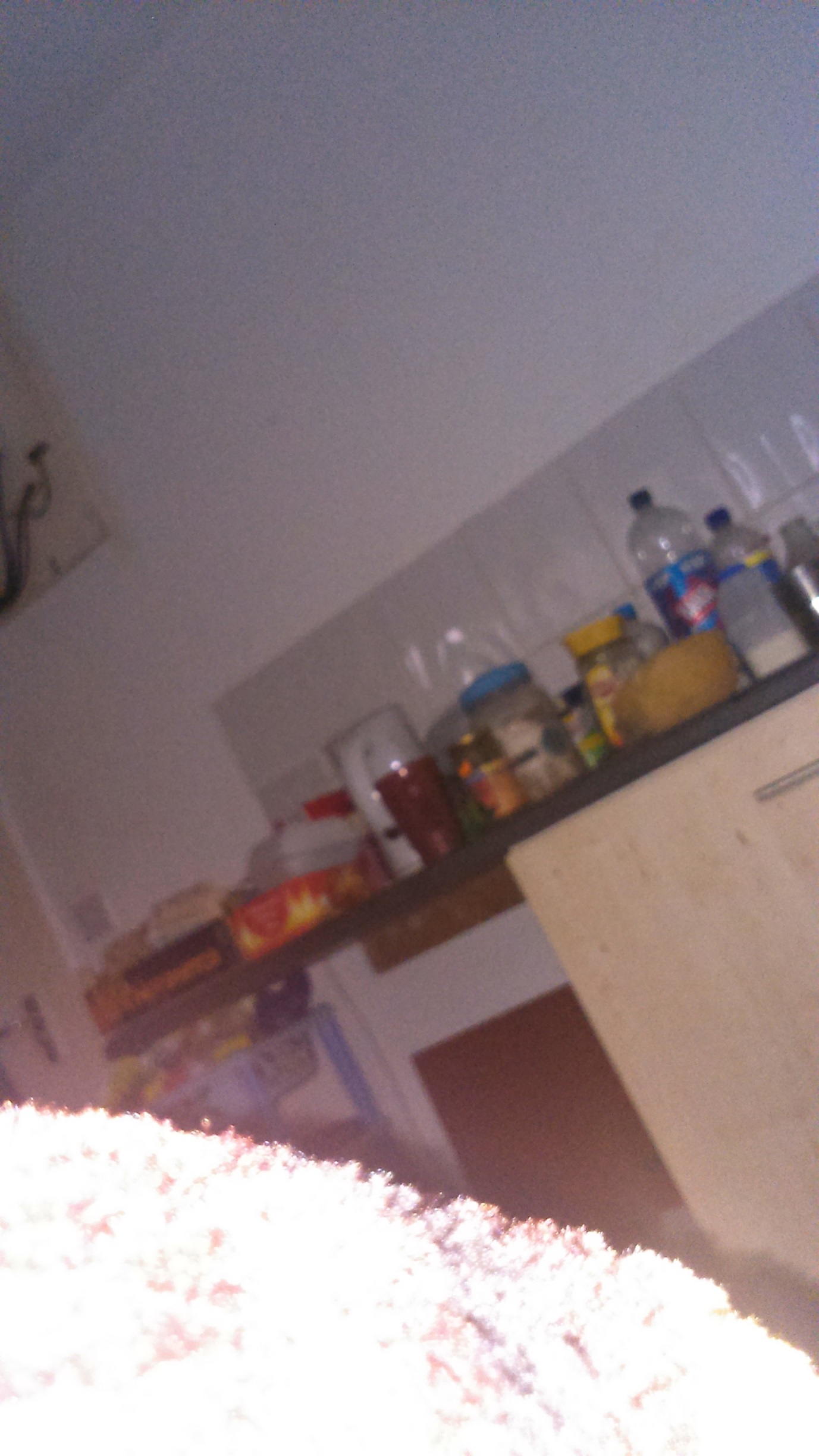 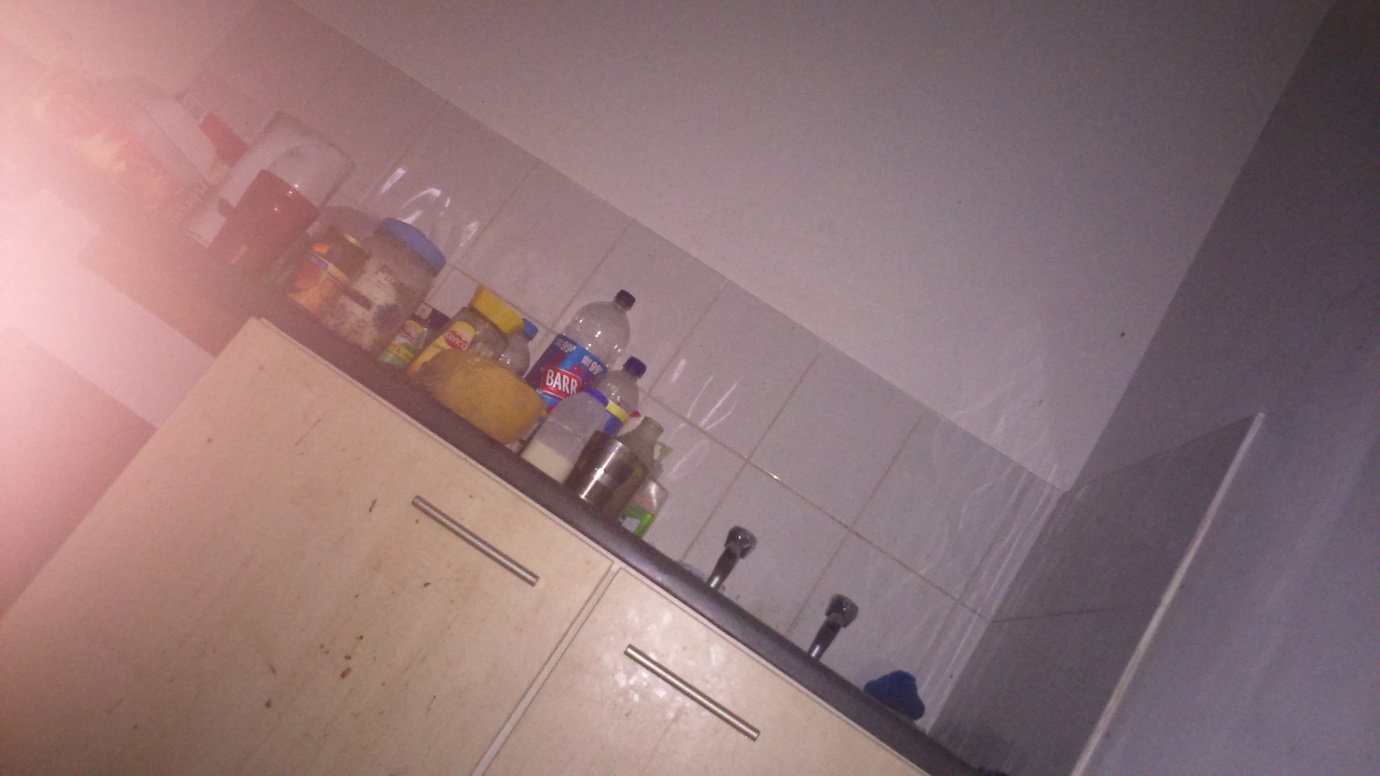 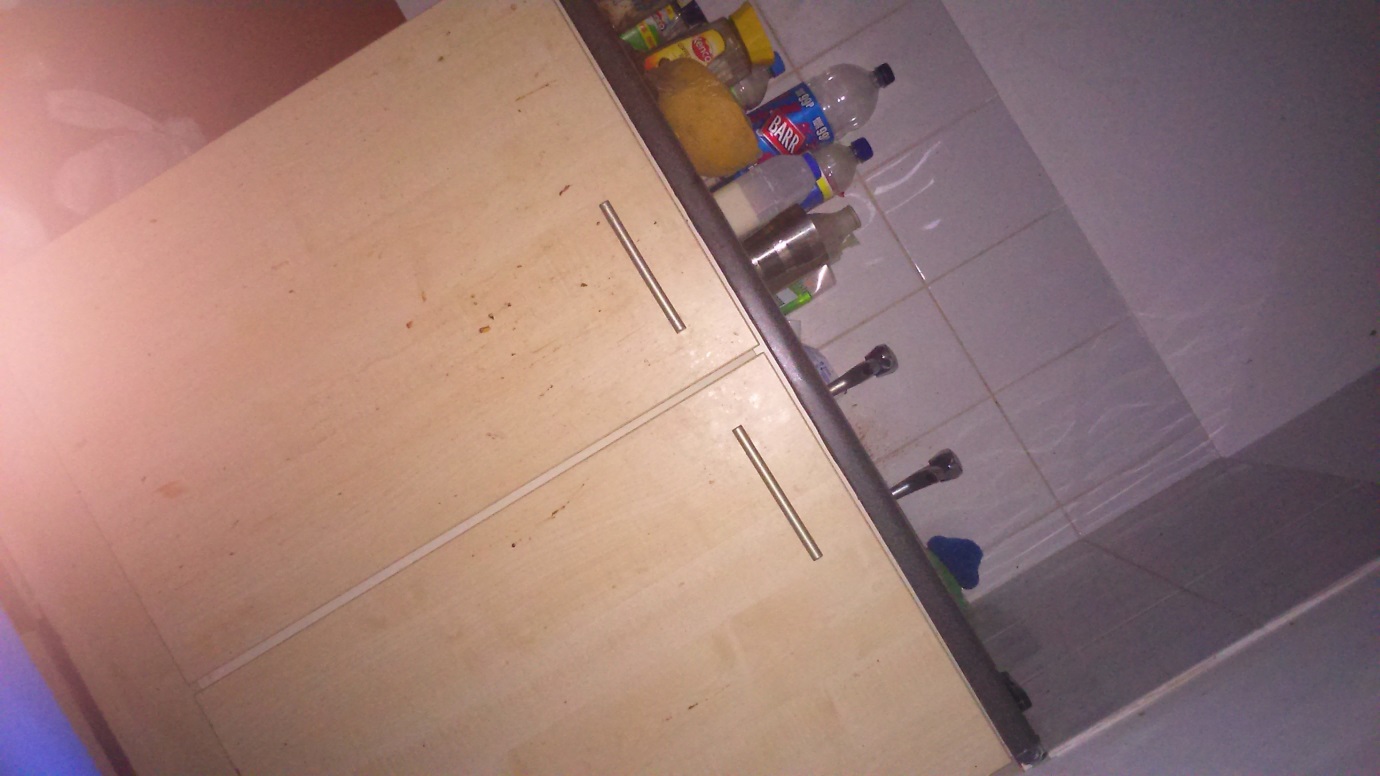 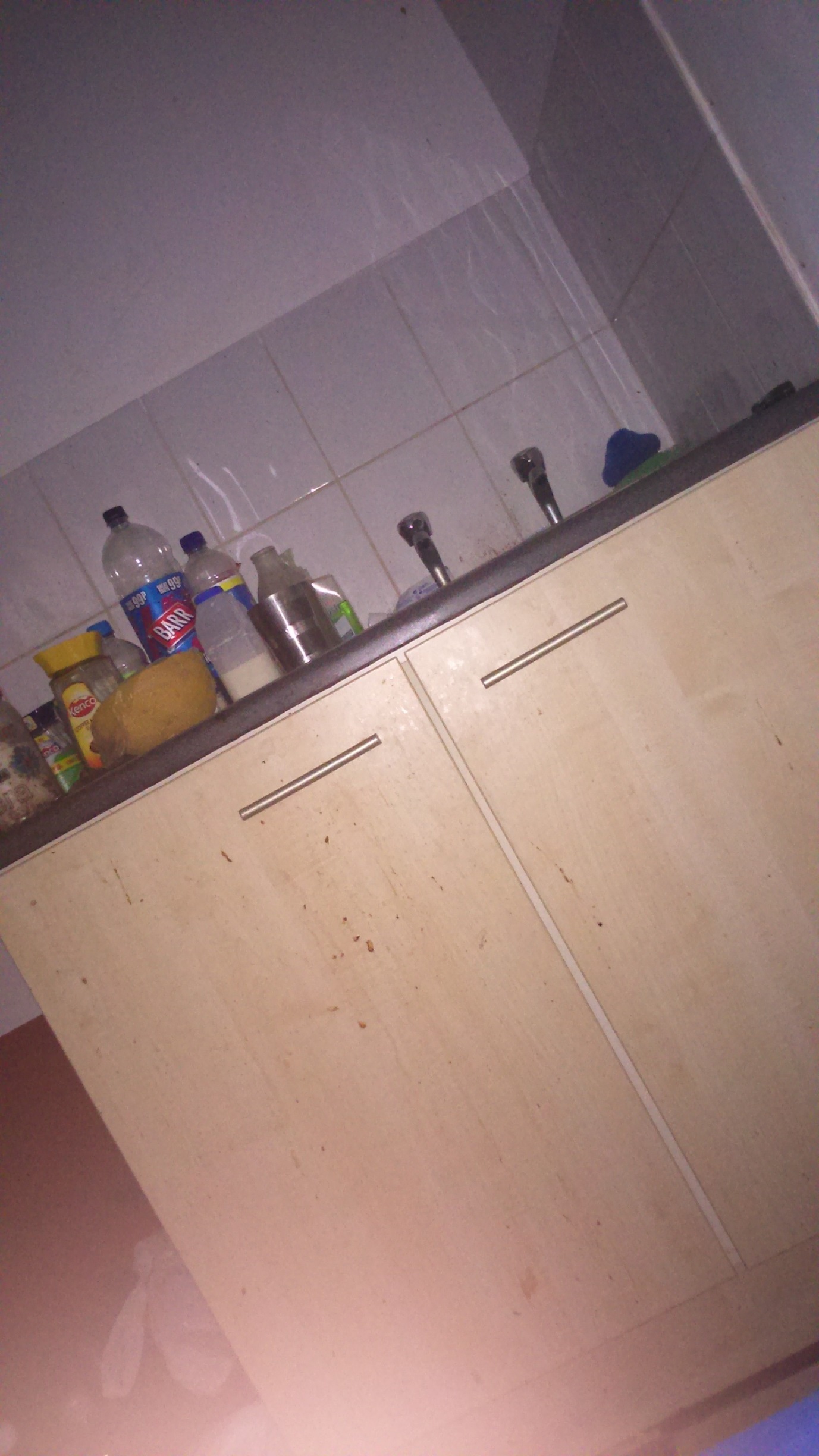 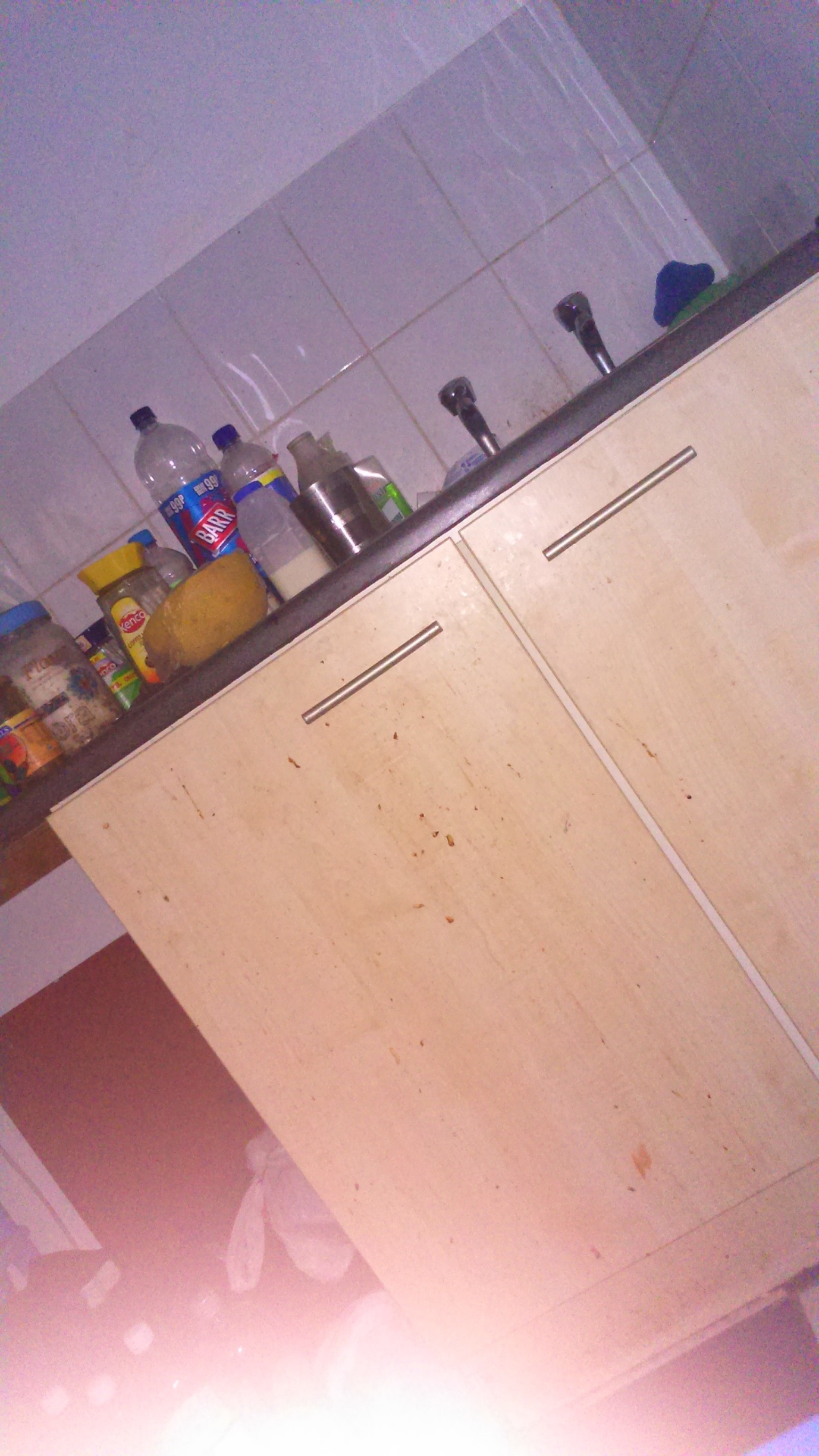 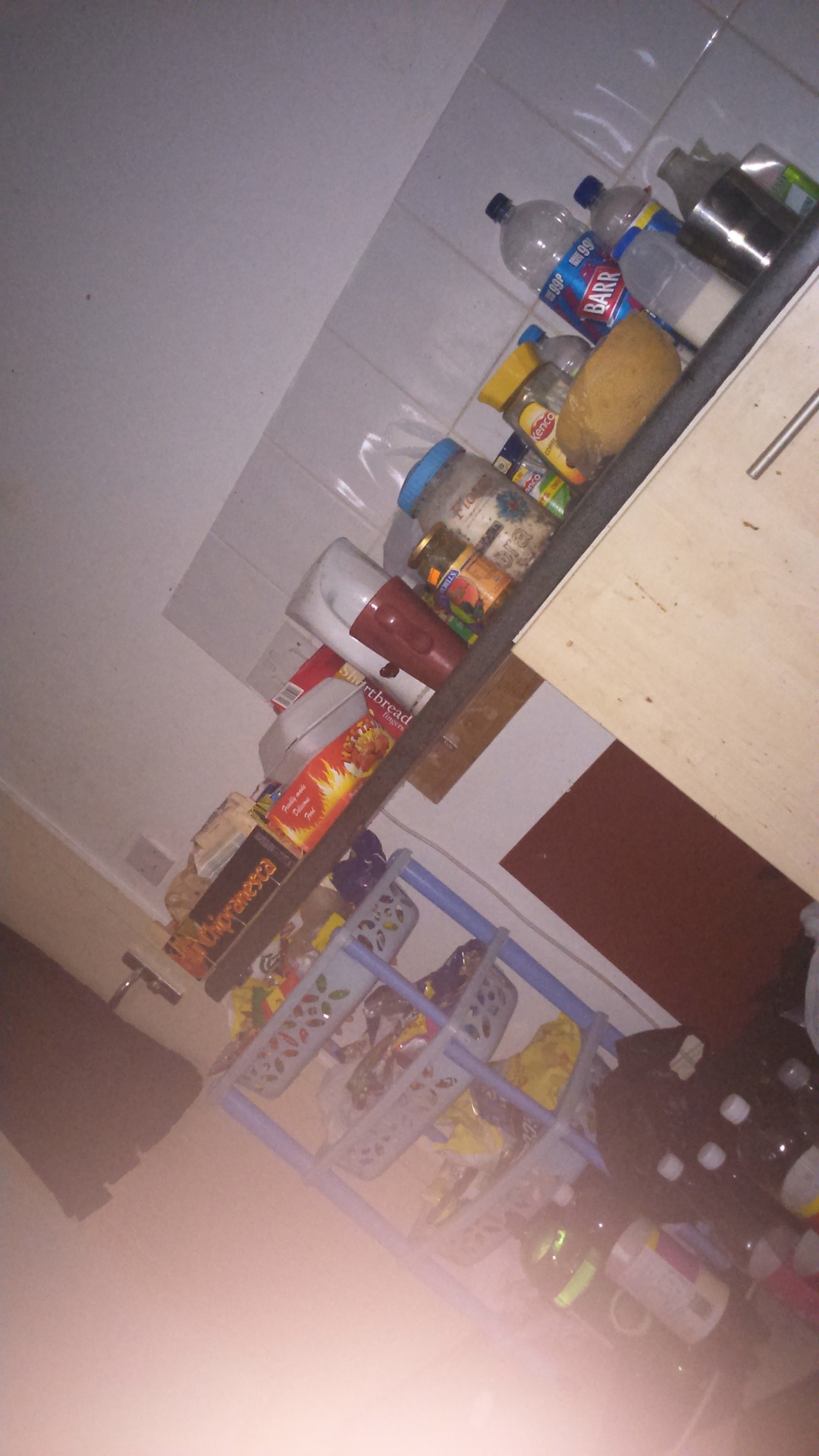 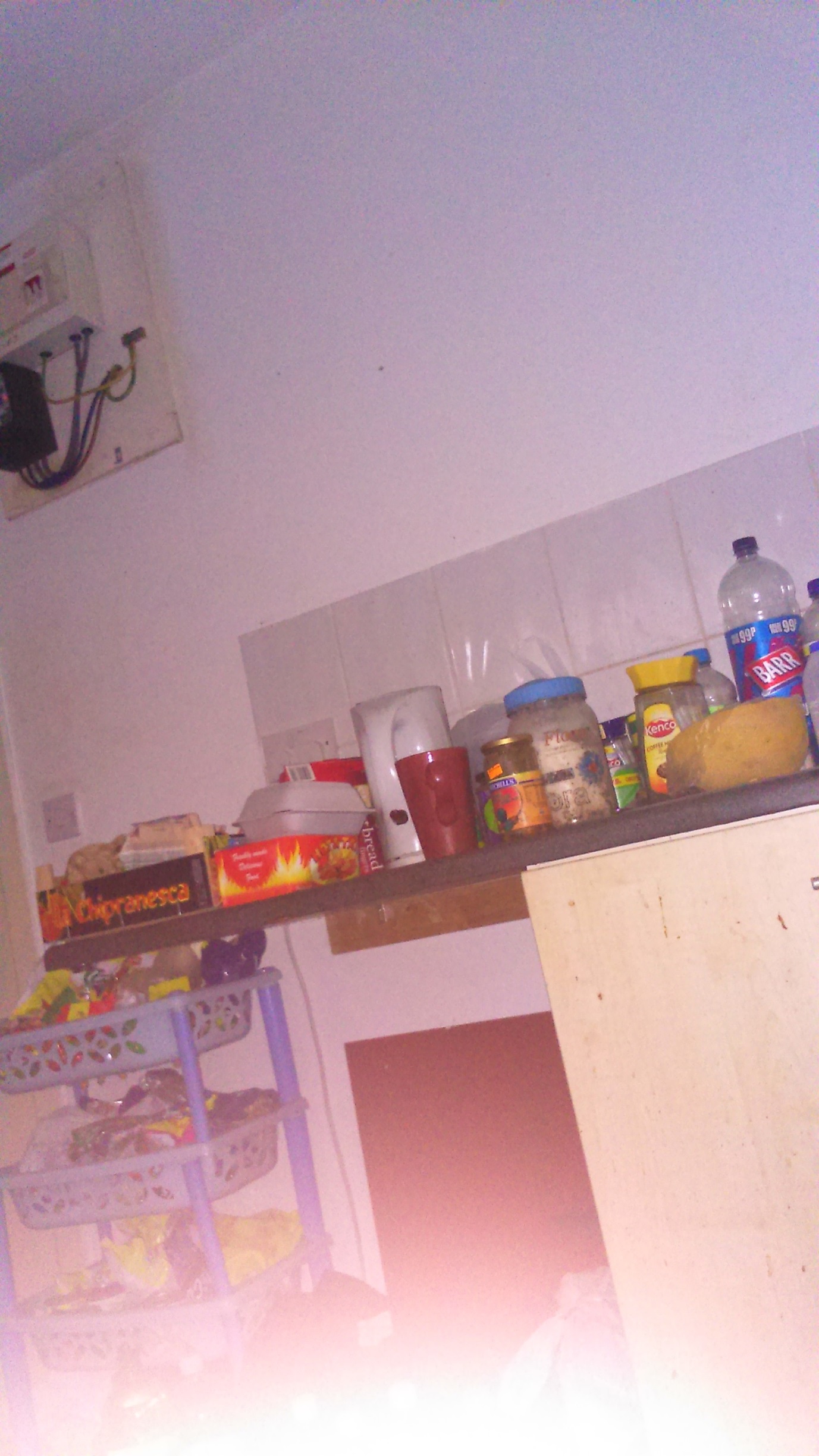 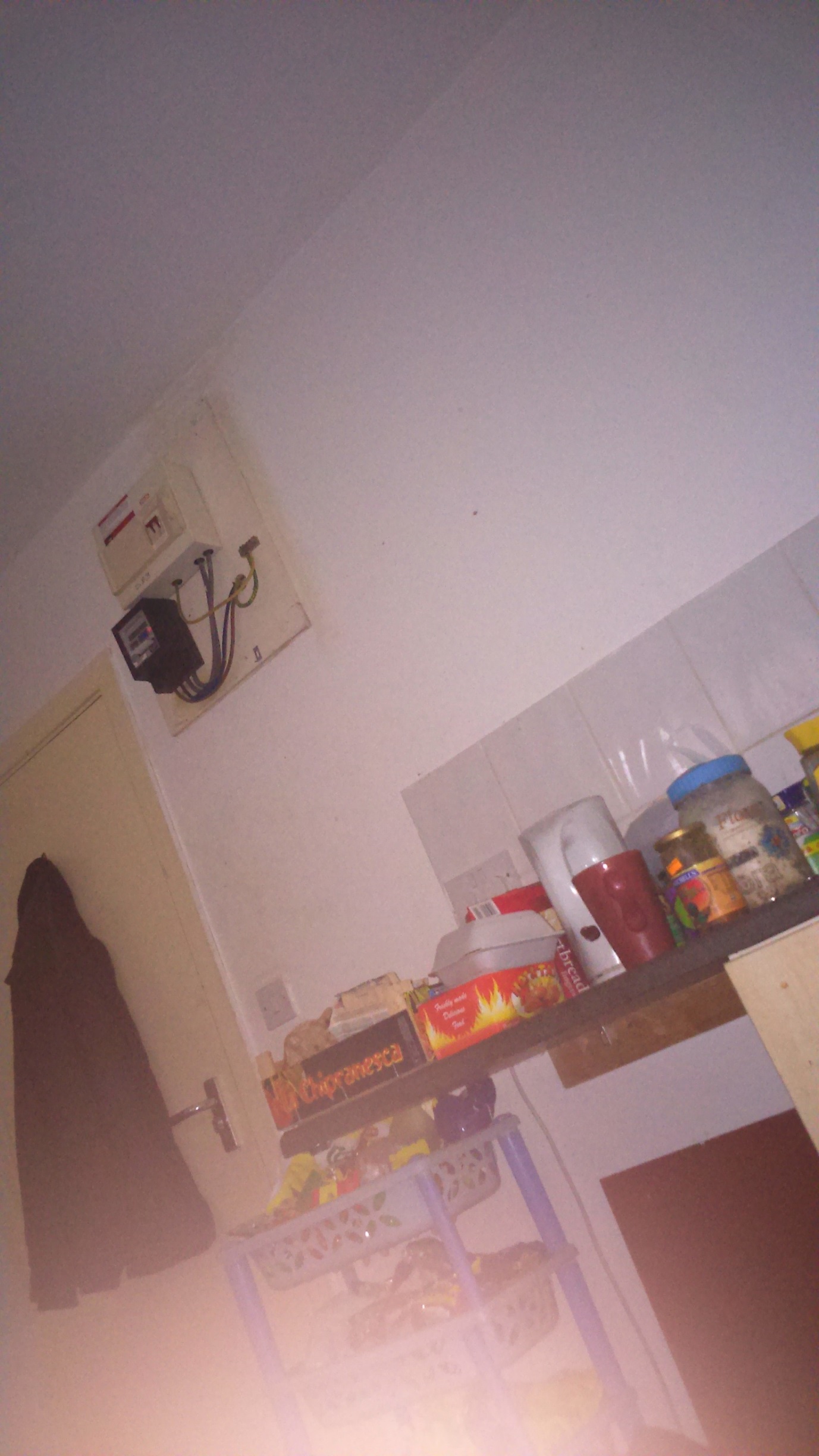 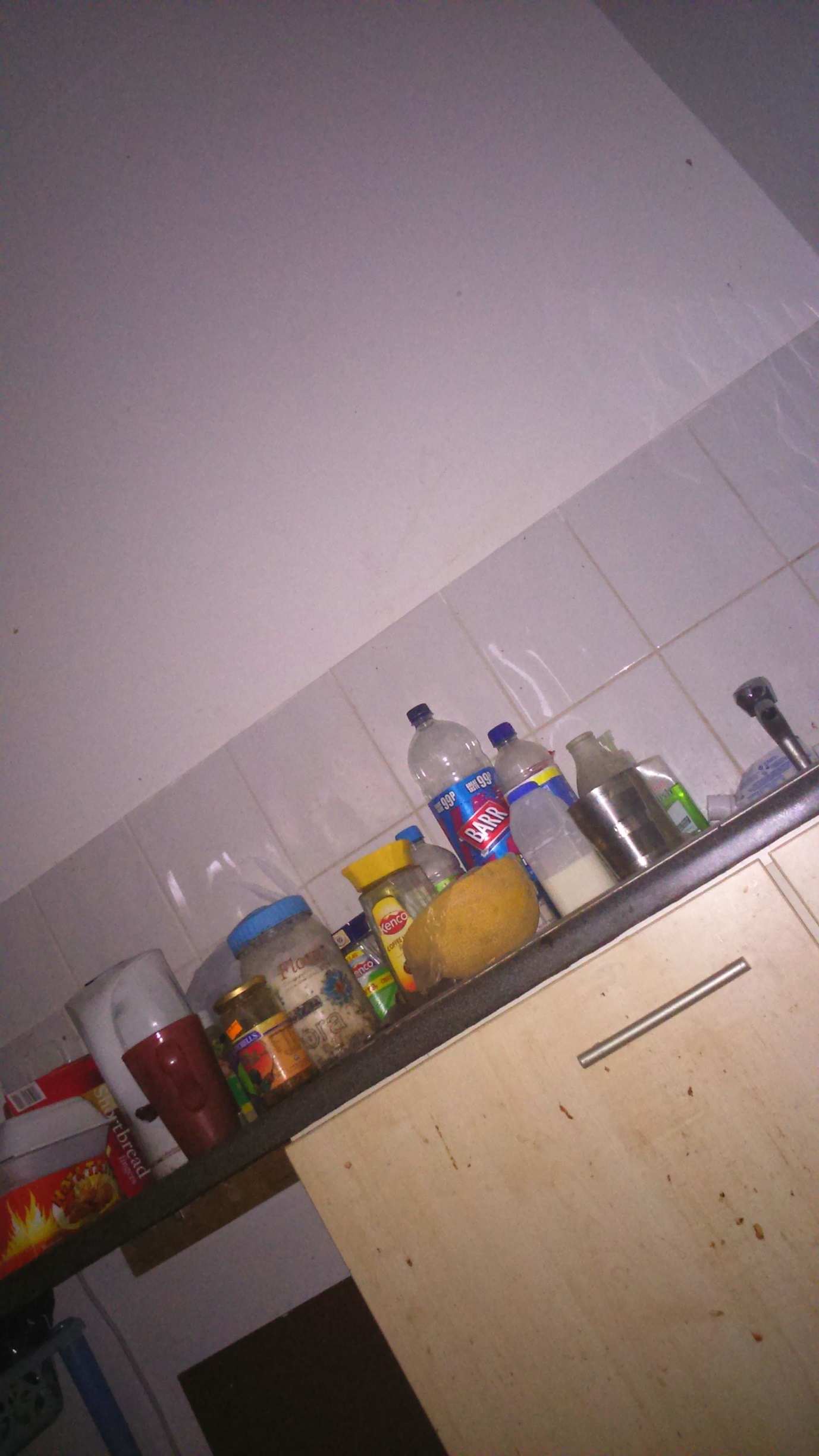 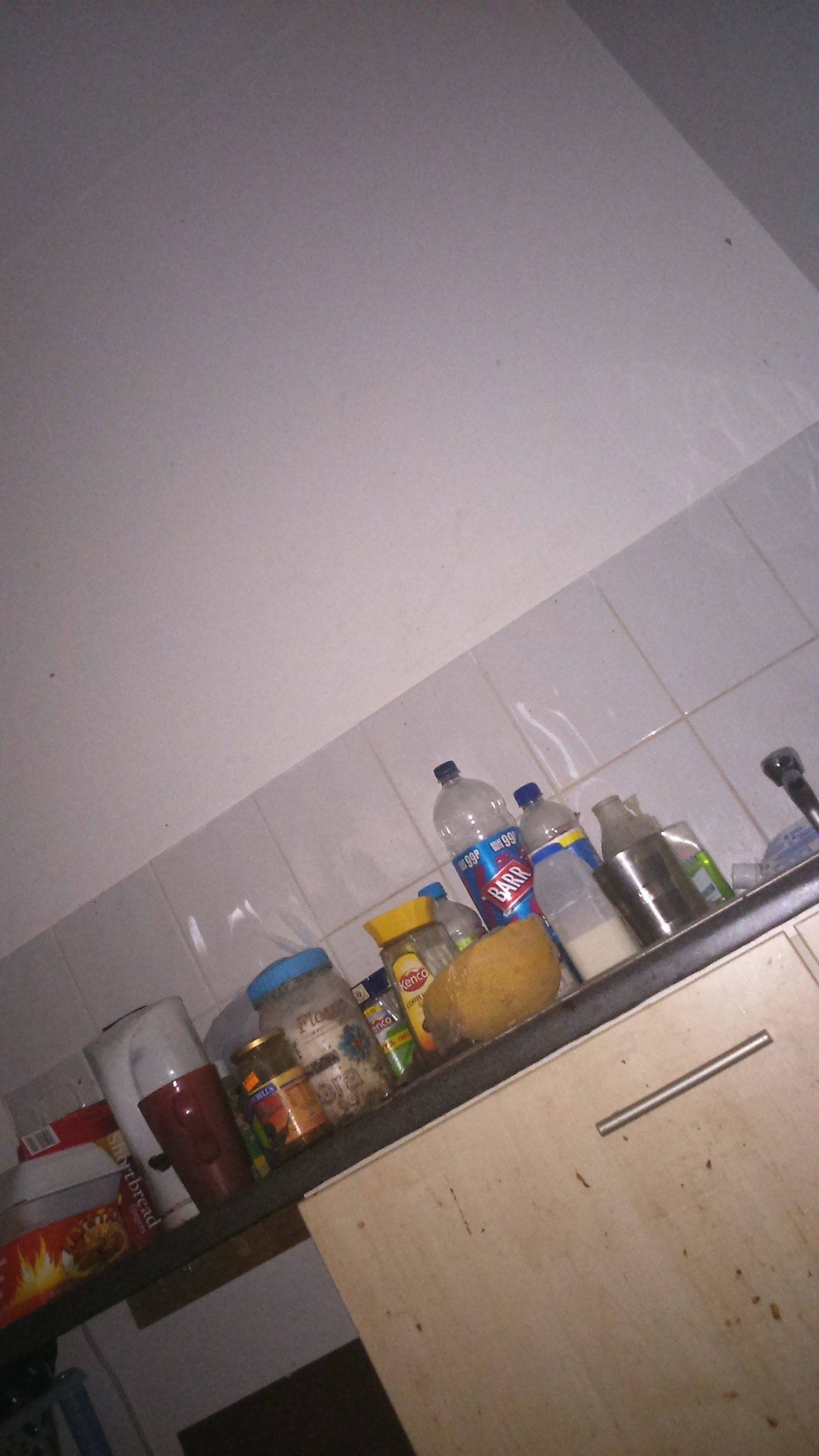 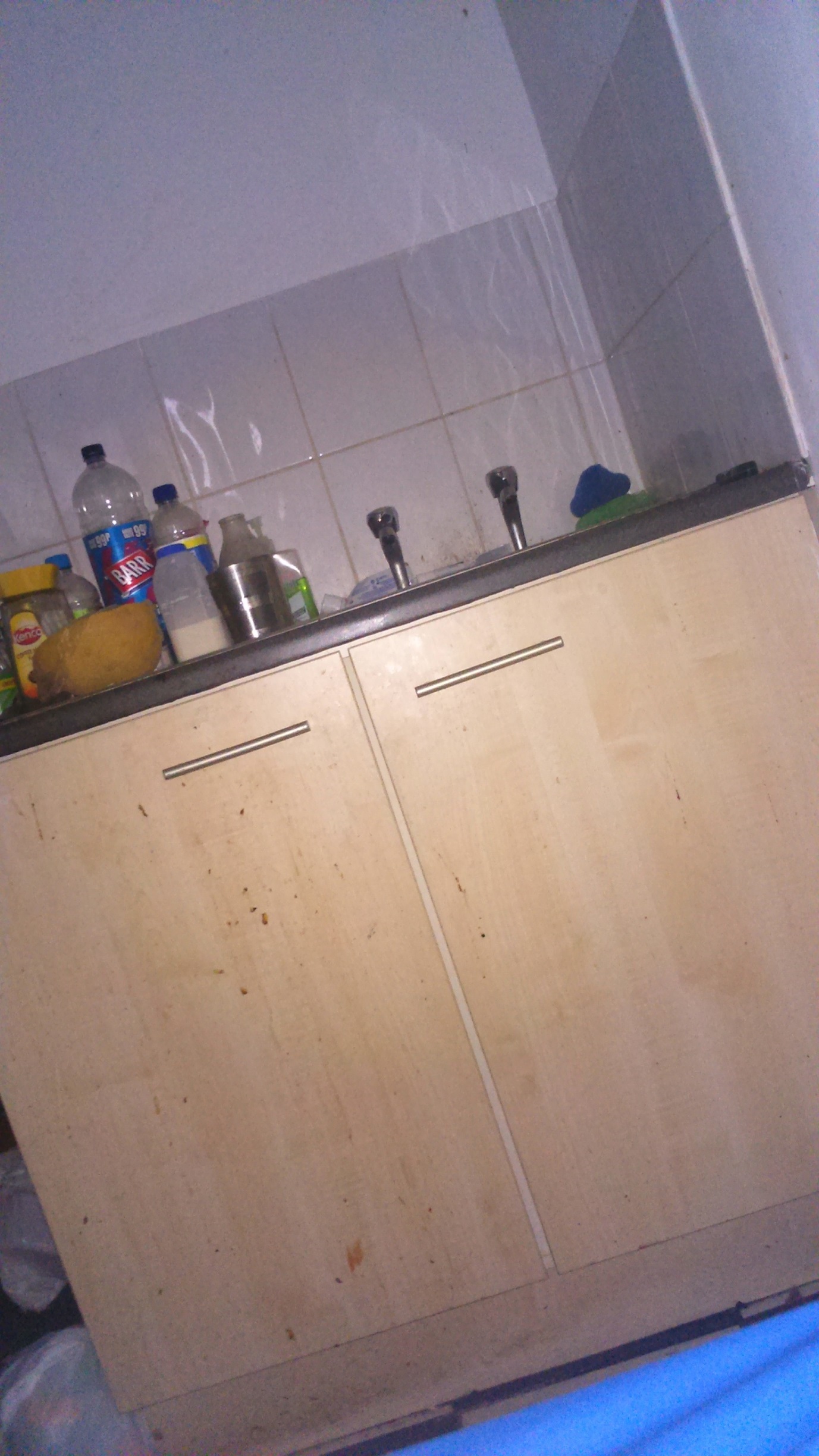 